SMLOUVA O DÍLO č. TSML/053/20Níže uvedeného dne, měsíce a roku uzavřely tyto smluvní stranyTechnické služby města Liberce p.o.se sídlem Liberec 8, Erbenova 376, PSČ 460 08 JČ: 08881545 DIČ: CZ 08881545 zapsaný v OR, vedeného Krajským soudem v Ustí nad Labem, oddíl B, vložka 877 bankovní spojení: KB Liberec, Č. účtu: 639-461/0100 zastoupený: - ve věcech smluvních: Ing. Peterem Kračunem, ředitelem organizace - ve věcech technických Jiřím Házlem, vedoucím ZÚMK na straně jedné(dále jen „objednatel”)aJaroslav Cidlinský se sídlem KryŠtofovo UdolÍ 165, PSČ 463 01 Kryštofovo UdolÍ JČ: 63795647DIČ: CZ 6601270544 bankovní spojení: KB Liberec, Č. účtu: ……………………… t.č. 603484182na straně druhé (dále jen „zhotovitel”)(objednatel a zhotovitel dále společně jen „smluvní strany” nebo jednotlivě jen „smluvní strana”)tutoSMLOUVU O DÍLO č. TSML/053/20/dle ustanovení 2586 a násl. zákona č. 89/2012 Sb., občanský zákoník, vPlatném znění/1.	PŘEDMĚT A ÚČEL SMLOUVY1.1 Zimní údržba: Předmětem této smlouvy je stanovení práv a povinností smluvních stran při provádění zimní údržby komunikací ze strany zhotovitele pluhováním a posypem dle plánu zimní údržby, který bude objednatelem předán zhotoviteli (dále jen „Zimní údržba”).1.2 Plán Zimní údržby: Plán Zimní údržby dle článku 1.1 této smlouvy je objednatel povinen předat zhotoviteli do 1.11. 2020, o Čemž se smluvní strany zavazují sepsat písemný předávací protokol (dále jen „Plán Zimní údržby”).1.3 Učel smlouvy: Učelem této smlouvy je vzájemná spolupráce smluvních stran, a to za účelem zajiŠtěnÍ sjízdnosti komunikací a schůdnosti veřejných prostranství pluhováním a posypem v rozsahu Plánu Zimní údržby dle článku 1.2 této smlouvy, a to při dodržení podmínek a ve smyslu zákona Č. 13/1997 Sb., o pozemních komunikacích, v platném znění, a vyhlášky Č. 104/1997 Sb., kterou se provádí zákon o pozemních komunikacích.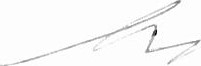 2.	ROZSAH ZIMNÍ ÚDRŽBY2.1 Rozsah prací: Zhotovitel je povinen provádět Zimní údržbu řádně a bez vad a v souladu s obecně závaznými právními předpisy, touto smlouvou, plánem zimní údržby a pokyny objednatele. Zimní údržba se provádí pluhovánłm, posypem popř. pluhováním s posypem, a spočívá ve vypluhování komunikací v obou směrech tak, Že komunikace jsou průjezdné v celé Šíři v obou směrech, a v posypu všech úseků, které to vyžadují (kopcovité úseky, zatáčky, rozjezdy, křižovatky) inertním materiálem2.2 Zahájení prací: Zhotovitel je povinen zahájit práce Zimní údržby spoČÍvajÍcÍ v odstraňování závad ve sjízdnosti a schůdnosti neprodleně po obdržení výzvy objednatele, která je odůvodněna bud' potřebami objednatele, nebo klimatickými podmínkami. Objednatel si tímto vyhrazuje právo kdykoliv vyzvat zhotovitele k započetí prací Zimní údržby.2.3 Závaznost Plánu Zimní údržby: Rozsah Zimní údržby je pro zhotovitele závazně uveden v Plánu Zimní údržby.2.4 Casový limit zajištění sjízdnosti: Zhotovitel je povinen zajistit výkon Zimní údržby tak, aby všechny komunikace byly nejpozději do 12 hodin od ukončení spadu sněhu sjízdné.2.5 Pohotovost: Zhotovitel je povinen držet pohotovost v období od 1.11. 2020 do 31.3. 2021 v době od 04,00 do 20,00 hodin.2.6 Přednostní oŠetření komunikací: Objednatel je oprávněn kdykoliv určit s ohledem na klimatické podmínky a/ nebo potřeby objednatele úseky komunikací, které je povinen zhotovitel oŠetřit přednostně, přičemž takové určení je pro zhotovitele závazné.2.7 Zařízení GPS: Zhotovitel se zavazuje strpět a řádně udržovat na své mechanizaci zařízení ve vlastnictví objednatele slouŽÍcÍ k plnění této smlouvy zařízení pro sběr dat (GPS), které slouží ke zjištění skutečně provedených výkonů zhotovitele pro objednatele. Zhotovitel je povinen umožnit objednateli instalovat uvedená zařízení na příslušnou mechanizaci nejpozději do 1.11. 2020, a to pro mechanizaci: Crystal 160,……………….. Zhotovitel se zavazuje instalovaná zařízení dle tohoto článku smlouvy opatrovat a chránit, a v případě jejich ztráty Či poškození jakýmkoliv způsobem je povinen nahradit objednateli skuteČné náklady na opravu Či výměnu takovéhoto zařízení.2.8 Oznamovací povłnnost zhotovitele: U každé mechanizace je zhotovitel povłnen zahájení, přerušení a ukončení prací Zimní údržby telefonicky oznámit dispečinku objednatele, a to na číslech:482410498604295429Evidence v jízdních příkazech: Provedené práce Zimní údržby je zhotovitel je povinen přehledným způsobem evidovat v denních jízdních příkazech jednotlivé mechanizace užité k plnění této smlouvy, které budou obsahovat: hodinu začátku a ukončení výkonu  druh provedené práce bezpečnostní přestávku a jłná přerušení  Číslo programu, na kterém je výkon prováděn  mnoŽství a druh naloženého a vysypaného materiálu  případný soupis komunikací, kde nemohl z technických důvodů provést Zimní údržbu se specifikací důvodu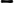 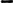 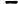 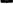 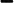 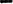 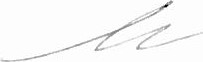 Zhotovitel bere na vědomí, Že je povinen vyplňovat vždy jeden příkaz na každou mechanizaci a den užitý dle této smlouvy.Současně bere zhotovitel na vědomí, Že jednotlivé denní příkazy musí korespondovat s výstupy ze zařízení pro sběr dat (GPS) instalovanými na příslušné mechanizaci.Předání jízdních příkazů: Zhotovitel je povinen odevzdat objednateli vyplněné denní příkazy dle článku 2.8 této smlouvy pověřenému pracovníkovi objednatele vždy za předchozí týden, a to nejpozději do následujícího úterý do 10,00 hodin. Pověřený pracovník objednatele je povinen předané denní příkazy zkontrolovat, a to zejména jejich soulad s výstupy z GPS zařízeními dle článku 2.6 této smlouvy, a bud' je potvrdit, nebo vrátit zhotoviteli k provedení opravy. Po provedení opravy je zhotovitel povinen opravené denní příkazy znovu předložit pověřenému pracovníkovi objednatele k potvrzení.Kontrola plnění smlouvy: Objednatel je oprávněn prostřednictvím určených pracovníků provádět průběžnou kontrolu kvality provádění Zimní údržby zhotovitelem a plnění ostatních smluvních povinností zhotovitele. Zhotovitel je povinen provádění takové kontroly objednateli umožnit.Náhradní plnění smlouvy: Zhotovitel bere na vědomí a souhlasí, Že v případě, kdy není pro překážky na své straně schopen řádně plnit tuto smlouvu, je povinen na své náklady a na svou odpovědnost zajistit řádné a včasné plnění této smlouvy prostřednictvím jiné k tomu způsobilé osoby. O tomto je taktéž zhotovitel povinen informovat objednatele.Udržba komunikací III. kategorie: Zhotovitel bude zajiŠt'ovat zimní údržbu komunikací III. kategorie na programech 3/11 pluhováním a případné další práce dle potřeb objednatele3.	CENA ZA DÍLO A PLATEBNÍ PODMÍNKY3.1 Ceny mechanizací: Smluvní strany se dohodly, Že cena za řádně provedené dílo dle této smlouvy je stanovena jako hodinová sazba za provoz jednotlivé mechanizace určené k plnění této smlouvy, a to v této výši:Traktor 700,- Kč/hod 3.2 Daň z přidané hodnoty_: Fakturovanou cenu díla, vČetně pohotovostního příplatku, je objednatel oprávněn navýšit o DPH v zákonné výši, pokud je jejím plátcem.3.3 Krácení ceny: Sl-nluvní strany se dohodly, Že cena za dílo uvedená v článku 3.1 této smlouvy náleží zhotoviteli výhradně za řádné splnění programu Zimní údržby dle Plánu Zimní údržby. V případě, kdy není program Zimní údržby zcela splněn, je objednatel oprávněn v odpovídajícím rozsahu cenu za dílo jednostranným způsobem krátit. O krácení ceny za dílo je objednatel povinen informovat zhotovitele, a to spolu s odůvodněním, proč bylo krácení provedeno.3.4 Konečná yýŠe ceny: Smluvní strany se dále dohodly, Že hodinová sazba ceny díla uvedená v článku 3.1 náleží zhotoviteli za každou skutečně provedenou celou hodinu prací za pomoci příslušné mechanizace, přičemž tato sazba je koneČná a již v sobě zahrnuje veŠkeré náklady zhotovitele na řádné a úplné plnění této smlouvy.3.5 Fakturace: Zhotovitel je oprávněn cenu díla, vČetně pohotovostního příplatku, fakturovat objednateli měsíčními fakturami, které je zhotovitel povłnen vystavit a odeslat objednatelivždy nejpozději do 15. dne měsíce následujícího po měsíci, za který je faktura vystavována. Splatnost faktury je smluvními stranami sjednána na 21 dnů ode dne jejího doručení objednateli. Zhotovitel je povinen fakturu vystavit výhradně na základě odsouhlasených a potvrzených denních příkazů dle článku 2.9 této smlouvy, jinak je objednatel oprávněn takovou fakturu odmítnout proplatit a vrátit ji zpět zhotoviteli k provedení opravy. Splatnost vrácené faktury pak běží až ode dne doručení opravené faktury objednateli.3.6 Bezhotovostní úhrada: Veškeré platby dle této smlouvy se objednatel zavazuje provádět bezhotovostně na bankovní účet zhotovitele uvedený v záhlaví této smlouvy, přičemž za den úhrady se považuje den, kdy jsou finanční prostředky připsány na účet zhotovitele.ODPOVĚDNOST ZA VADY A ZA ŠKODYBezvadné dílo: Zhotovitel je povinen provést dílo dle této smlouvy bez vad. Dílem bez vad se pro účely této smlouvy rozumí dílo podle této smlouvy, které nemá zjevné nedostatky způsobující závady ve sjízdnosti a schůdnosti na plochách, na nichž má být prováděna Zimní údržba dle této smlouvy.Upozornění na vady: Smluvní strany se dohodly, Že v případě, kdy dojde v průběhu trvání této smlouvy k výskytu takové vady dle článku 4.1 této smlouvy, je objednatel nebo jím pověřený zaměstnanec povinen na tyto vady obratem bez zbytečného odkladu upozornit zhotovitele.Odstranění vad: Zhotovitel je povinen odstranit vady, na které jej upozornil objednatel, bez zbytečného odkladu odstranit. Toto neplatí v případě vad způsobených kalamitním spadem sněhu při městské kalamitní situaci vyhlášené příslušnými orgány.Skoda způsobená závadou ve sjízdnosti: Zhotovitel bere na vědomí, Že plně odpovídá za vŠechny Škody, které vzniknou v příčinné souvislosti s vadným plněním této smlouvy. V případě, kdy jakékoliv třetí osoba vznikne Škoda, jejíž příčinou byla závada ve sjízdnosti Či schůdnosti dle ustanovení S 27 odst. 2 zákona Č. 13/1997 Sb., o pozemních komunikacích, v platném znění a/nebo způsobená vadným plnění této smlouvy zhotovitelem, a vlastníkovi komunikace vznikne povinnost takovou škodu nahradit, je zhotovitel povinen nahradit vlastníkovi komunikace prostřednictvím objednatele veškeré takto vynaložené prostředky.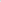 Zmírnění závad ve sjízdnosti: V případech, kdy je zhotoviteli známo, Že není schopen splnit povinnosti dle této smlouvy bezvadně, zejména odstranit závady ve sjízdnosti a schůdnosti komunikací dle ustanovení S 27 odst. 2 zákona Č. 13/1997 Sb., o pozemních komunikacích, v platném znění, je zhotovitel povinen bezodkladně alespoň zmírnit takovou závadu, popř. na ni upozornit, jakož i o ní bezodkladně informovat objednatele, aby se předešlo vzniku případných Škod na majetku a zdraví třetích osob. 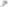 Obecná odpovědnost za škodu: Zhotovitel bere na vědomí a souhlasí, Že plně odpovídá za veškeré Škody způsobené třetím osobám jeho mechanizací v důsledku provádění Zimní údržby dle této smlouvy. V případě, kdy by vznikla povinnost hradit takovou škodu objednateli, je zhotovitel povinen nahradit objednateli veškeré takto vynaložené prostředky, včetně prostředků vynaložených k ochraně práv objednatele.Odpovědnost za škodu při nakládce: Objednatel bere na vědomí a souhlasí, Že plně odpovídá za veškeré Škody způsobené zhotoviteli na majetku zhotovitele způsobené při nakládce posypových materiálů, pokud vznik takové Škody nezavinil taktéŽ zhotovitel, nebo k němu nedošlo vnějšími vlivy bez zavinění objednatele.SANKCEProdlení zhotovitele se Zimní údržbou: V případě prodlení zhotovitele s řádným a včasným plněním této smlouvy, včetně odstranění vad dle článku 4.3 této smlouvy, je objednatel oprávněn poŽadovat po zhotoviteli zaplacení smluvní pokuty v Částce 1.000,KČ za každou i zapoČatou hodinu prodlení.Sankce za vady plnění: V případě výskytu a zjištění jakékoliv vady plnění této smlouvy dle článku 4.2 této smlouvy, je objednatel oprávněn požadovat po zhotoviteli zaplacení smluvní pokuty v Částce 500,- KČ za každou jednotlivou vadu.Prodlení objednatele s úhradou: V případě prodlení objednatele s úhradou důvodně a řádně vystavené a doručené faktury dle článku 3. této smlouvy je zhotovitel oprávněn požadovat po objednateli zaplacení smluvní pokuty ve výši 0,05 0/o z dlužné Částky za každý i zapoČatý den prodlení.Obecná ujednání o smluvní pokutě: Smluvní strany prohlašují, Že výše smluvních pokut dle článků 5.1, 5.2 a 5.3 odpovídají důležitosti zajištěných povinností. Smluvní pokuta je splatná do 3 dnů ode dne jejího uplatnění u druhé smluvní strany a její úhradou není dotčen případný nárok na náhradu způsobené Škody.6.	TRVÁNÍ A UKONČENÍ SMLOUVY6.1	Doba určitá: Tato smlouva se uzavírá na dobu určitou, a to od 1.11. 2020 do 30.3. 2021.6.2 Prodloužení platnosti: Smluvní strany se dohodly, Že doba trvání této smlouvy může být písemnou dohodou smluvních stran prodloužena, a to s ohledem na délku zimního období a klimatické podmínky.6.3	Způsoby ukončení smlouvy: Tato smlouva může být ukonČena jedním z těchto způsobů: uplynutím doby, na kterou byla sjednána, aniž by došlo k jejímu prodloužení dle článku 6.2 této smlouvy,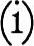 	dohodou smluvních stran, v níž si smluvní strany vypořádají vzájemná práva a povinnosti,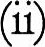 (iii) písemným odstoupením kterékoliv ze smluvních stran, a to v případě, Že to dovoluje tato smlouva nebo obecně závazné právní předpisy.6.4 Odstoupení objednatele: Objednatel je oprávněn od této smlouvy písemně odstoupit v případě, kdy zhotovitel poruší tuto smlouvu podstatným způsobem, přičemž za porušení této smlouvy podstatným způsobem se rozumí:opakované (nejméně 2 x) prodlení zhotovitele s řádným a včasným plněním této smlouvy,	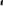 opakované (nejméně 2 x) zjištění jakékoliv vady plnění této smlouvy dle článku 4.2 této smlouvy.Odstoupení kterékoliv ze smluvních stran: Kterákoliv ze smluvních stran je oprávněna od této smlouvy písemně odstoupit v případě, kdy druhá strana porušuje své povłnnosti plynoucí z této smlouvy, a nesjedná nápravu ani v dodateČné lhůtě poskytnuté v písemném upozornění porušení smlouvy a možnost dotčené smluvní strany od této srnlouvy odstoupit. Tímto není dotčen nárok objednatele na odstoupení od této smlouvy dle článku 6.4 této smlouvy.Forma odstoupení: Odstoupení od této smlouvy musí být učiněno písemně a je účłnné dnem jeho doručení druhé smluvní straně.Vyloučení výpovědi: Zádná ze stran není oprávněna tuto smlouvu vypovědět.ZVLÁŠTNÍ USTANOVENÍPosypové materiály: Smluvní strany se dohodly, Že veškeré posypové materiály určené k plnění této smlouvy zabezpečuje na své náklady objednatel. Smluvní strany jsou povłnny poskytovat si vzájemnou součinnost při evidenci mnoŽstvÍ posypového materiálu v místě nakládky. Kontrolu spotřebovaného posypovaného materiálu je oprávněn provádět objednatel, a to na základě údajů z evidence nakládky a z jízdních příkazů dle článku 2.8 této smlouvy. Zhotovitel je povinen nakládat s posypovými materiály Šetrným způsobem za účelem řádného plnění smlouvy bez zbytečného plýtvání.Nadměrný spad sněhu: Objednatel bere na vědomí, Že při nadměrně velké spadu sněhu nelze komunikace udržet dostatečně široké ve sjízdném stavu, a to z důvodu možnosti poškození majetku třetích osob (ploty, apod.). Pokud nastane takováto situace, je o tom zhotovitel povinen informovat objednatele na dispečinku dle článku 2.7 této smlouvy a sjednat se zhotovitelem způsob řešení, zejména odvoz sněhu.Kalamitní situace: V případě vzniku kalamitní situace vyhlášené příslušnými orgány jsou smluvní strany povłnny spolupracovat na dle svých moŽnostÍ na zmírnění následků takové situace, a po skončení této situace bezodkladně splnit povinnosti dle této smlouvy.Vzájemná komunikace: Pokud není v této smlouvě stanoveno jinak, bude běžná vzájemná komunikace mezi smluvními stranami prováděna prostřednictvím dispečerů na těchto telefonních Číslech: objednatel: 604 295 429 o zhotovitel: 607 756 922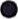 Doručování písemností: Veškeré písemnosti dle této smlouvy jsou smluvní strany povinny zasílat na adresu druhé smluvní strany uvedenou v záhlaví této smlouvy, pokud nebyla písemně sdělena jiná doruČovacÍ adresa. Pokud kterýkoliv adresát odmítne převzít poštovní zásilku zaslanou druhou smluvní stranou, považuje se za den doručení den odmítnutí převzetí zásilky. Pokud kterýkoliv adresát nepřevezme poŠtovnÍ zásilku zaslanou druhou smluvní stranou, aniž by ji odmítl převzít, považuje se za den jejího doručení 3. pracovní den po odeslání v souladu s ustanovením S 573 občanského zákoníku.ReŠenÍ sporů: Případné spory se smluvní strany zavazují řešit smírnou cestou. Pro případ, Že nebude možné konflikt mezi smluvnímł stranami řešit takovým způsobem, bude takový spor řešen před obecným soudem CR podle práva CR. V této souvislosti si smluvní strany v souladu s ustanovením S 89a zákona Č. 99/1963 Sb., občanský soudní řád, v platném znění, sjednávají, Že v prvním stupni bude pro všechny spory vzniklé dle tohoto odstavce smlouvy místně příslušný soud dle sídla objednatele.Změna okolností: Smluvní strany se dohodly, Že vylučují aplikaci ustanovení S 1765 odst. 1 občanského zákoníku.SrnluvnÍ strany se dohodly, Že postoupení jakýchkoliv práv a povłnností z této smlouvy kteroukoliv smluvní stranou na třetí osobu, je možné jen s předchozím písemným souhlasem druhé smluvní strany.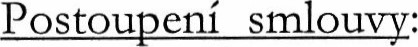 Subdodavatel: Zhotovitel je oprávněn užít k plnění této smlouvy subdodavatele jen s předchozím písemným souhlasem objednatele, a to vždy tak, Že za plnění smlouvy subdodavatelem odpovídá zhotovitel tak, jako by tuto smlouvu plnil sám. Tímto není dotčena povinnost zhotovitele dle článku 2.11 této smlouvy.Registr smluv: Zhotovitel bere na vědomí, Že objednatel je povinnou osobou dle zákona Č. 340/2015 Sb., o registru smluv, v platném znění, a souhlasí s tím, Že v případě, kdy budou splněny podmínky stanovené citovaným zákonem, zejména hodnota předmětu této smlouvy dosáhne Částky alespoň 50.000,- KČ bez DPH, je objednatel povinen v souladu s citovaným zákonem tuto smlouvu uveřejnit zákonným způsobem v registru smluv.Svobodný přístup k informacím: Zhotovitel bere na vědomí, Že objednatel je taktéŽ povinnou osobou dle zákona Č. 106/1999 Sb., o svobodném přístupu k informacím, v platném znění, a souhlasí s tím, Že v případě, kdy budou splněny podmínky stanovené citovaným zákonem, je zhotovitel povinen v souladu s citovaným zákonem poskytnout případnému Žadateli informace, k nimž má svobodný přístup.	8.	ZÁVĚREČNÁ USTANOVENÍ8.1 Platnost smlouvy: Tato smlouva nabývá platnosti dnem podpisu smlouvy oběma smluvními stranami.	8.2	Učinnost smlouyy.: Tato smlouva nabývá účinnosti dnem 1.11. 2020.8.3  Měnit nebo doplňovat text této smlouvy lze jen formou písemných dodatků řádně odsouhlasených a podepsaných oprávněnými zástupci obou smluvních stran.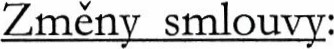 8.4 Právní řád: Právní vztahy smluvních stran touto smlouvou výslovně neupravené a z ní vyplývající nebo s ní související se řídí právním řádem CR, zejména příslušnými ustanoveními zákona Č. 89/2012 Sb., občanský zákoník, v platném znění.8.5 PoČet vyhotovení: Tato dohoda je vyhotovena ve dvou vyhotoveních s hodnotou originálu, přičemž každé ze smluvních stran náleží po jednom vyhotovení.8.6 Prohlášení smluvních stran: Smluvní strany prohlašují, Že tuto smlouvu před jejím podpisem přečetly, zcela rozumí jejímu obsahu a s celým jejím obsahem souhlasí. Dále prohlašují, Že tato smlouva vyjadřuje jejich pravou a svobodnou vůli. Na důkaz toho připojují vlastnoruční podpisy svých oprávněných zástupců.	V Liberci dne .	V Liberci dne . -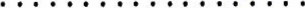 	Za zhotovitele:	                                                      Za objednatele:Jaroslav Cidlinský                                                              ing. Peter Kračun – ředitel organizace